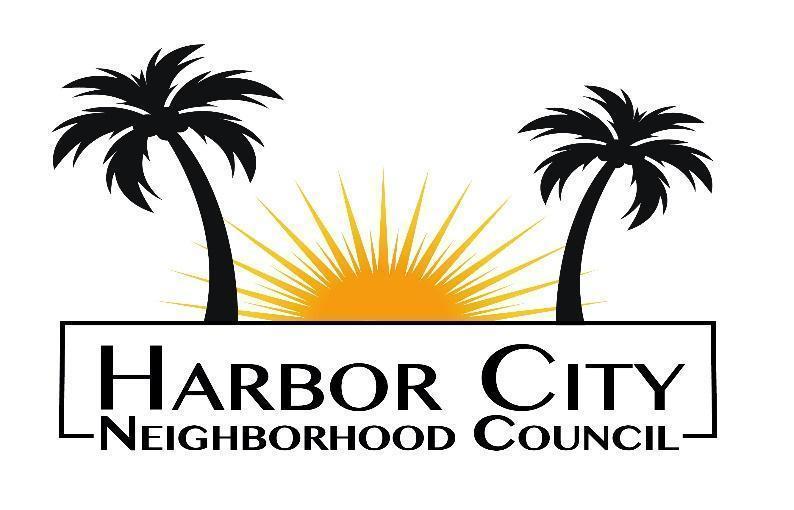 BYLAWSBylaws Table of ContentsArticle I	NAME………………………………………..………………………1Article II	PURPOSE………………………………….…………….…………..1Article III	BOUNDARIES…………………………….…………….…………..2Section 1: Boundary DescriptionSection 2: Internal Boundaries Article IV	STAKEHOLDER…………………………….……….…….………..2Article V	GOVERNING BOARD……………………….…….………..………3Section 1: Composition    	Section 2: Quorum		Section 3: Official ActionsSection 4: Terms and Term LimitsSection 5: Duties and Powers    	Section 6: VacanciesSection 7: Absences	Section 8: Censure	Section 9: Removal	Section 10: Resignation	Section 11: Community OutreachArticle VI	OFFICERS…………………………………….…….……………….9Section 1: Officers of the Board    	Section 2: Duties and Powers    	Section 3: Selection of Officers    	Section 4: Officer TermsArticle VII	COMMITTEES AND THEIR DUTIES………..………..….………10	Section 1: Standing	Section 2: Ad Hoc	Section 3: Committee Creation and AuthorizationArticle VIII	MEETINGS……………….……………………..………..….……..11	Section 1: Meeting Time and PlaceSection 2: Agenda Setting	Section 3: Notifications/Postings	Section 4: ReconsiderationArticle IX	FINANCES……….……….…………………………….……….…12Article X	ELECTIONS……….……….………………...………….….….......13Section 1: Administration of ElectionSection 2: Governing Board Structure and VotingSection 3: Minimum Voting AgeSection 4: Method of Verifying Stakeholder StatusSection 5: Restrictions on Candidates Running for Multiple SeatsSection 6: Other Election Related LanguageArticle XI	GRIEVANCE PROCESS….…………………………..…….....…....13Article XII	PARLIAMENTARY AUTHORITY…….………………..….....…...14	Article XIII	AMENDMENTS…………………………………….….….…......….14Article XIV	COMPLIANCE……………………………………..………...……...15	Section 1: Code of Civility	Section 2: Training	Section 3: Self-AssessmentATTACHMENT A – Map of Neighborhood Council…………………..……..…..…16ATTACHMENT B - Governing Board Structure and Voting…………..………....…17ARTICLE I NAMEThe name of this organization shall be HARBOR CITY NEIGHBORHOOD COUNCIL (HCNC or “Council”).ARTICLE II	PURPOSEPrinciples of Governance - The purpose of the Council is to participate as a body on issues concerning our neighborhood and regarding the governance of the City of Los Angeles (“City”) in a transparent, inclusive, collaborative, accountable and viable manner.A. The MISSION of the Council is: To provide an inclusive and open forum for public discussion of issues of interest to the Council, including City governance, the needs of the Council, the delivery of City services to the Council area, and other matters of a City wide nature;To advise the City on issues of interest to the Council, including City governance, the needs of the Council, the delivery of City services to the Council area, and other matters of a City wide nature; To initiate, execute and support projects for the physical, social and cultural improvement of the Council area; and To facilitate communication between the City and Stakeholders on issues of concern to the community and/or the Stakeholders.B. The POLICY of the Council is: To respect the diversity, dignity, and expression of views of all individuals, groups, and organizations within the community and/or involved in the Council; To remain non-partisan with respect to political party affiliation and inclusive in our operations including, but not limited to, the process of electing or selecting the Board of Directors, Officers, and committee members, as hereinafter set forth; To utilize the Early Notification System (ENS) to inform the Council and Stakeholders of matters involving the City and our community in a way that is tailored to provide opportunities for involvement in the decision-making process;To encourage all Stakeholders to participate in activities of the Council; To prohibit discrimination against any individual or group in our operations on the basis of race, religion, education, color, creed, national origin, ancestry, sex, sexual orientation, age, disability, marital status, income, homeowner/renter status, or political affiliation; and To have fair, open, and transparent procedures for the conduct of all Council business.  ARTICLE III BOUNDARIESThe Council covers a geographic area described below.Section 1:  Boundary Description - The boundaries abut the boundaries of adjacent Neighborhood Councils and include those areas of the City within the following lines of demarcation:  1. North – The Northern boundary has been recognized by the zip code 90710 as Sepulveda Boulevard.*2. East – The Eastern boundary has been identified by U.S. Census Tract 294400 as Figueroa Street, including Los Angeles Harbor College and Ken Malloy Harbor Regional Park.3. South – The Southern boundary has been identified by the U.S. Census Tract 293303 as Palos Verdes Drive North.; and4. West – The Western boundary has been identified by zip code 90710 and U.S. Census Tracts as Western Avenue to the city limits of Lomita.5. The Harbor City zip code of 90710 and a small portion of the Wilmington zip code 90744, excluding the unincorporated areas of the zip codes.  *The responsibility for any public entity (e.g., parks, libraries, etc.) that falls on the HCNC boundaries and also falls on the boundaries of any adjacent Neighborhood Council will be equally shared by all councils affected.  The boundaries of the Council are set forth in Attachment A - Map of the Harbor City Neighborhood Council.Section 2:  Internal Boundaries - Not applicable.ARTICLE IV	STAKEHOLDERNeighborhood Council membership is open to all Stakeholders.  A “Stakeholder” shall be defined as any individual who:(1)  Lives, works, or owns real property within the boundaries of the neighborhood council; or(2)  Is a Community Interest Stakeholder, defined as an individual who is a member of or participates in a Community Organization within the boundaries of the Neighborhood Council.  A “Community Organization” is an entity that has continuously maintained a physical street address within the boundaries of the neighborhood council for not less than one year, and that performs ongoing and verifiable activities and operations that confer some benefit on the community within the boundaries of the neighborhood council.  A for-profit entity shall not qualify as a Community Organization.  Examples of Community Organizations may include Chambers of Commerce, houses of worship or other faith-based organizations, educational institutions, or non-profit organizations.[The definition of “Stakeholder” and its related terms are defined by City Ordinance and cannot be changed without City Council action.  See Los Angeles Administrative Code Section 22.801.1]ARTICLE V GOVERNING BOARDThe Board of Directors (“the Board”) shall be the Governing Body of the Council. The following four sections in italics (Section 1 - Composition with (10) board seats, Section 2 - Quorum with eleven (5) members present), Section 3 – Official Actions with simple majority vote by at least 5 “yes” votes and Section 4 – Terms and Term Limits,  are not to be implemented until after the 2023 Harbor City Neighborhood Council Election.  The current Sections 1-4 for Article V begin after these four sections.Section 1: Composition - The Board shall consist of ten (10) Stakeholders elected or appointed by the Board.      The composition of the Board shall be as follows: At-Large Stakeholder Board Members (9) – Open to stakeholders, except Community Interest Stakeholders, at least eighteen (18) years of age at the time of election or appointment.Community Interest Stakeholder Board Member (1) - Open to stakeholder at least eighteen (18) years of age, as defined in Article IV, Section 2.  This position is appointed       by the board.     No single Stakeholder group shall hold a majority of Board seats unless extenuating circumstances exist and are approved by the Department of Neighborhood Empowerment (“Department”).When a Board Member ceases to maintain their Stakeholder status pursuant to these Bylaws, their position shall be deemed vacant. If the Stakeholder status of a Board Member is in question, then the Department will verify status using the Department’s procedure, at the request of the Board. Section 2:  Quorum - The quorum shall be five (5) members of the Board.  No floating quorums are allowed. Section 3:  Official Actions - A simple majority vote by at least 5 “yes” votes of the Board members present and voting, not including abstentions, at a meeting at which there is a quorum shall be required to take official action. Abstentions are treated as a non-vote  Section 4:  Terms and Term Limits - After certification of the 2023 Neighborhood Council Elections, Board Members shall serve a four (4) staggered term and be seated on July 1st.                                              .If appointed, the board member shall fill the remaining term of the Board seat.The Community Interest Seat will serve a 2 year term.  The following Sections (1-4) of Article V (see below) are the current Bylaws that are in effect for the Harbor City Neighborhood Council.Section 1: Composition - The Board shall consist of thirteen (13) Stakeholders elected or appointed by the Board and/or Stakeholders.  The composition of the Board shall be as follows: At-Large Stakeholder Board Members (13) – Open to Stakeholders at least eighteen (18) years of age.Section 2:  Quorum - The quorum shall be seven (7) members of the Board.  No floating quorums are allowed.Section 3:  Official Actions - A simple majority vote by the Board members present and voting, not including abstentions, at a meeting at which there is a quorum shall be required to take official action, unless specified otherwise in these Bylaws.Section 4:  Terms and Term Limits - Board members shall serve a two (2) year term commencing after being seated.  There are no term limits.Section 5:  Duties and Powers - The primary duties of the Board shall be to govern the Council and to carry out its objectives. No individual member of the Board shall speak for the Board or otherwise publicly represent a Board position unless authorized to do so by official action of the Board.  The Board may, by official action, delegate to any individual the authority to present before any public body a standing Council position or statement previously adopted by the Board.           Such authority may be revoked at any time by the Board. Section 6:  Vacancies – Vacancies on the Board shall be filled using the following procedure:A. Any Stakeholder interested in filling a vacancy on the Board shall submit a written application to the Board no than one week prior to the next general board meeting.      B. The Board shall cause the matter to be placed on the agenda for the next regular meeting of the Board. C. The Board shall vote on the application at the meeting.  If multiple applications for one seat have been submitted, the applicant with the most votes wins.D. The applicant who wins shall fill the remaining term of the Board.      E. In no event shall a vacant seat be filled where a general election is scheduled to occur within sixty (60) days of the date that a written application is presented to the Board.Section 7:  Absences - Any Board member who misses three (3) regularly scheduled consecutive Council stakeholders/Governing Board meetings or, optionally, six (6) total Stakeholders/Governing Board meetings during any twelve (12) month period will be automatically subject to removal from the Board.  Each Board member absence shall be recorded in the Council’s meeting minutes or other manner of Council record keeping, and that, upon missing the required number of Board meetings for removal, the Council Presiding Officer shall notify the Board member of the absences and place on the agenda the removal of the Board member at a regular or special Board meeting whereupon the Board shall determine the validity of the absences before taking action to remove the Board member.  Any regular board meeting, scheduled and noticed as per the Brown Act, shall constitute a meeting for the purpose of determining Board member attendance.Section 8:  Censure - The purpose of the censure process is to place a Board member on notice of misconduct and to provide the Board member with an opportunity to correct the misconduct. The Neighborhood Council (“Neighborhood Council”) may censure any Board member at a regular or special meeting open to the public following a good-faith determination by the Neighborhood Council Board that the member has engaged in conduct that is contrary to rules and regulations applicable to the Board or that impedes the orderly business of Board operations. Grounds for censure include, but are not limited to, persistent disruptive conduct at meetings, violations or abuses of the Board’s bylaws or rules, violations of the Code of Conduct, acting on behalf of the Board without authorization, and misuse or abuse of the censure or removal process by acting in bad faith. The Board shall use the following procedure when censuring a Board member:1. A motion to censure a Board member may be initiated by any three (3) Board members. Those Board members shall not constitute a majority of the quorum of any Neighborhood Council body, such as a committee. The motion shall be delivered to any officer of the Board or a specific officer or member of the Board as may be specified in the bylaws or standing rules of the Neighborhood Council. The motion shall be in writing and provide the specific facts and grounds for the proposed censure including the date(s) and specific conduct relied upon for the motion. The motion shall notbe based upon conclusions, e.g., “for alleged violations of the Code of Conduct” but shall contain factual statements that describe conduct only and is not intended to embarrass or humiliate the board member.2. The Board member, group of Board members or committee responsible for setting the final Board agenda shall include the motion on the agenda of the next regular or special Board meeting scheduled at least thirty (30) days following the delivery of the proposed censure motion.3. The Board member subject to censure shall be given a minimum of thirty (30) days prior-written notice, which may include email sent to the last email address on file with the Neighborhood Council, of any meeting at which the motion to censure will be considered. The notice shall provide the specific facts and grounds for the proposed censure as specified in 1 above. The Board shall also provide a copy of the notice to the Department of Neighborhood Empowerment a minimum of thirty (30) days prior to the meeting at which the motion to censure will be considered.4. The Board member subject to censure shall be given a reasonable opportunity to be heard at the meeting, either orally or in writing, prior to the Board’s vote on a motion of censure.5. The Board shall decide by a majority vote of those present and voting whether or not the Board member should be censured. The Board member who is the subject of the censure motion shall not be counted as part of the majority present and voting and shall not be allowed to vote. For the purpose of censure motions, abstentions shall not be counted as votes.6. In no event shall a motion to censure a board member be heard by the Neighborhood Council within sixty (60) days of the next scheduled Board election or selection.Section 9:  Removal - Any Board member may be removed by the Neighborhood Council (“Neighborhood Council”) for cause, following a good faith determination by the Board that the member has engaged in conduct that is contrary to rules and regulations applicable to the Board or that impedes the orderly business of Board operations. A Board member shall not be subject to removal under this Policy, unless the member has been censured at least once pursuant to the Board of Neighborhood Commissioners’ (“Commission”) Censure Policy. Grounds for removal include, but are not limited to, persistent disruptive conduct at meetings, violations or abuses of the Board’s bylaws or standing rules, violations of the Code of Conduct, acting on behalf of the Board without authorization, and misuse or abuse of the censure or removal processes by acting in bad faith. The Board shall use the following procedure when removing a Board member:1. A motion to remove a Board member may be initiated by any three (3) Board members. Those Board members shall not constitute a majority of the quorum of any Neighborhood Council body, such as a committee. The proposed motion shall be delivered to any officer of the Board or a specific officer or member of the Board as may be specified in the bylaws or standing rules of the Neighborhood Council. The motion shall be in writing and provide the specific facts and grounds for the proposed removal action including the date(s) and specific conduct relied upon for the motion. The motion shall not be based upon conclusions, e.g., “for alleged violations of the Code of Conduct” but shall contain factual statements that describes conduct only and is not intended to embarrass or humiliate the board member. The motion to remove shall also include a copy of the prior censure motion and the date it was passed.2. The Board member, group of Board members or committee responsible for setting the final Board agenda shall list and briefly describe the motion on the agenda of the next regular or special Board meeting scheduled at least thirty     (30) days following the delivery of the proposed removal motion.3. The Board member subject to removal shall be given a minimum of thirty (30) days prior written notice, which may include email sent to the last email address on file with the Neighborhood Council, of any meeting at which a motion to remove will be heard. The notice shall provide the specific facts and grounds for the proposed removal as specified in 1 above. The Board shall also provide a copy of the notice to the Department of Neighborhood Empowerment a minimum of thirty (30) days prior to any meeting at which a motion to remove will be considered.4. The Board member subject to removal shall be given reasonable time to be heard at the meeting, either orally or in writing, prior to the Board’s vote on a motion for removal.5. The Board shall decide whether or not the Board member should be removed by an affirmative vote of two-thirds (2/3) of the currently sitting Board members. The Board member who is the subject of the removal motion shall not be allowed to vote and shall not be counted when determining the two-thirds (2/3) majority vote. For the purpose of the removal motion, abstentions shall not be counted as votes.6. In no event shall a motion to remove a Board member be heard by the Neighborhood Council within sixty (60) days of the next election or selection.7. The Commission may review a Neighborhood Council’s removal decision if requested to do so by the affected Board member. Once the request is made for the Commission to review the decision to remove, the Neighborhood Council voting to remove the board member may not fill the vacancy created by the removal until the Commission has made a decision on whether the removal was proper or the Commission declines to review the matter. The Commission’s decision whether to hear or decline to hear the removal review request shall be sent in writing to the requestor and the Neighborhood Council within 30 days after the request for review is delivered.8. A request for the Commission to review a Neighborhood Council’s removal decision shall proceed as follows:a. The request must in writing and must be delivered to the Executive Assistant of the Commission or, in the absence of an Executive Assistant, to the President of the Commission within thirty (30) days of the date of the action by the Neighborhood Council to remove the Board member.b. The request must state the basis for the review. The request shall not cite or present any evidence not considered by the Neighborhood Council but must address only procedural deficiencies.c. If the Commission determines the request for review raises sufficient questions regarding procedural deficiencies and agrees to hear the review, it will be placed on the agenda of a regular or special meeting of the Commission within sixty (60) days of receipt of the request for review.d. At the review the Commission will determine if the facts as presented support the removal motion and if the procedures set out in this policy were correctly applied.e. If the Commission determines that there were either factual or procedural deficiencies, the Commission may either reinstate the Board member or return the matter to the Neighborhood Council for further consideration.f. If the Commission returns the matter for further consideration and the Neighborhood Council does not act within sixty (60) days of the Commission’s decision the Board member will be considered reinstated.g. During the period of appeal the Board member shall not be counted as part of the Board for any quorum and shall not participate in any Board actions.h. If the matter is returned to the Neighborhood Council for further consideration the Board member shall not be counted as part of the Board for any quorum and shall not participate in any Board actions until the Board takes action as requested by the Commission or until the expiration of the sixty (60) day time period.9. This policy is not intended to restrict or eliminate a Neighborhood Council’s ability to remove or render ineligible to serve, Board members who fail to attend meetings, join committees, maintain their stakeholder status, or perform other duties as may be described in the Neighborhood Council’s bylaws and/or standing rules. Nor is it intended to limit a Neighborhood Councils ability to remove committee chairs or committee members according to the Neighborhood Council’s bylaws and/or standing rules. Section 10: Resignation - Board Member resignation must be submitted in writing to an executive officer and should include the secretary. The position shall then be deemed vacant. Any member of the Board who ceases to be a Stakeholder is required to submit their resignation to an executive officer and should include the secretary. If the Stakeholder status of a Board Member is challenged, then the Department will contact the board member; verify the Stakeholder status using its procedure.Section 11: Community Outreach - The Council shall direct that a system of outreach be instituted to inform Stakeholders as to the existence and activities of the Council, including its Board elections, to find future leaders of the Council, and to encourage all Stakeholders to seek leadership positions within the Council. The Council shall have a standing Outreach Committee, which will report its activities and recommendations to the Board monthly at the regular Council meeting. The Council shall maintain a web site presence to disseminate information to Council Stakeholders and others interested in the Council.In addition, the Board shall create, or shall cause to be created, a marketing plan to solicit participation from Stakeholders. The plan may include, for example, the creation of flyers, postcards, pamphlets and other related materials.  It may also include e-mail blasts to various organizations including a regularly scheduled e-blast to local government officials and to the Chamber of Commerce, Neighborhood Watch, Home Owners’ Association and other local organizations as determined by the Board.  Outreach also should be undertaken at public events and shall be coordinated with other Neighborhood Councils when appropriate.The council’s property shall be kept in a storage unit maintained by the council. Outreach chair and a board designee shall be furnished and secure all access codes and keys to unit.Outreach and Board President designee maintain a monthly inventory of board property. No board property shall be kept outside of the board storage unit. ARTICLE VI   OFFICERSSection 1: Officers of the Board - The officers of the Board (“Officers”) shall include the following positions: President, Vice President, Secretary, and Treasurer. The executive committee is comprised of the President, Vice President, and Treasurer.Section 2: Duties and Powers - The duties of the Officers are as follows and also include such additional duties as may be adopted by official action of the Board:A. The President shall act as the chief executive of the Council and shall preside at all Council meetings. B. The Vice President shall serve in place of the President if the President is unable to serve.  C. The Secretary shall keep minutes of all Board meetings. The Secretary shall keep minutes of all Board meetings in accordance with BONC Policy. An Alternate Secretary may be appointed by the Board to serve in the absence of the Secretary, as needed. Unless the person serving as Alternate Secretary is already a Board member, he or she shall not have any of the rights of a Board Member, including the right to vote on matters before the Council.The board has the option to approve the hiring of staff from a temporary agency from a city-approved vendor to provide administrative support to the board including, but not limited to, taking board meeting minutes.D. The Treasurer shall perform duties in accordance with City policies and procedures.Section 3:  Selection of Officers – The Officer positions shall be filled every year at the first official meeting in July, following their election in Board election years, and at the subsequent one (1) year anniversary mark, in July, of the Officers’ election in Board non-election years. The Officer positions shall be filled every year at the first official meeting in July.  Officers appointed by a vote of the Board can be removed from their Officer position the same way they were appointed at any time.Section 4:  Officer Terms - The Officer shall serve a one (1) year term and serve at the pleasure of the Board.  They may stand for reelection every one (1) year.ARTICLE VII   COMMITTEES AND THEIR DUTIESAll Standing and Ad Hoc Committees shall be established by the Board.  Suggestions for committees may come from Stakeholders or from members of the Board, and all such suggestions shall be voted upon by the Board.      All committee recommendations will be placed on a regular      Board meeting agenda. All Neighborhood Council meetings shall be held within the council boundaries and at least once per quarter and may be held more frequently as needed.  Section 1:  Standing Committees –           The Standing Committees of the Council are: Outreach, Budget and Finance, Planning and Land Use, and Digital Communication     Outreach – Shall plan neighborhood council and community events, complete event forms, roc awards, board meeting refreshments, promotional items and printed materials.Budget and Finance – Shall review, consider, and make changes or modifications to the budget for Board approval, review neighborhood purpose grant applications and CIP’s.Planning and Land Use – Shall monitor issues related to its areas of responsibility that affect the council area and its stakeholders. Make recommendations to the Board for Board information.Digital Communication - Shall work closely with all committees (Standing and Ad Hoc) to create flyers for the following: HCNC website, e-blasts, HCNC and community events for social media. Shall work with HCNC webmaster to be trained to keep website updated, post on website, assist with constant contact, etc.  Section 2:  Ad Hoc Committees – The Board may create an Ad Hoc Committee as needed to deal with temporary issues and report its findings, conclusions or recommendations to the Board. An Ad Hoc Committee must have a defined purpose and limited timeframe, carry out a specific task, be composed by less than 5 Board Members and cease to exist upon the completion of its specific task. If an Ad Hoc Committee is not created as set forth above and includes Stakeholders, the committee must operate under the notice and posting requirements of the Brown Act.      Section 3:  Committee Creation and Authorization Committee Authority – All committee recommendations shall be brought back to the full Board for discussion and action.     Committee Structure - All committees shall have an established membership. Standing Committees shall be composed by less than five (5) Board Members and may include any interested Stakeholders.

Ad Hoc Committees shall be composed by less than five (5) Board Members and may include any interested Stakeholders.Committee Appointment – All Committee Chairs shall be appointed by the Board.           With the exception of the Executive Committee, Committee members shall be appointed by the                           Chair of the Committee. The Committee Chairs shall keep a written record of Committee meetings and shall provide regular reports on Committee matters to the Board.Committee Meetings – With the exception of Ad Hoc committees created in compliance with Article VII, Section 2, Committee meetings are subject to and shall be conducted in accordance with the dictates of the Brown Act. Minutes shall be taken at every Committee meeting.Changes to Committees - The Board may establish, disband or make changes as needed to any Standing or Ad Hoc committee. Any such action by the Board shall be noted in the Council meeting minutes.Removal of Committee Members – Committee members may be removed in the same manner in which they were appointed.ARTICLE VIII MEETINGSAll meetings, as defined by the Ralph M. Brown Act (California Government Code Section 54950.5 et seq.), shall be noticed and conducted in accordance with the Act and all other applicable laws and governmental policy. Section 1:  Meeting Time and Place - All meetings shall be held within the Council boundaries at a location, date and time set by the Board or its      Committees.  A calendar of regular meetings shall be established by the Board at its first regular meeting of each calendar year.Regular Meetings - Regular Council meetings shall be held at least once per quarter and may be held more frequently as determined by the Board.  Prior to any action by the Board, there shall be a period of public comment.  The Board shall determine the length and format of the period as appropriate. Special Meetings – The President or three (3) Board members shall be allowed to call a Special Council Meeting as needed. Section 2:  Agenda Setting – The President and Vice-President      shall set the agenda for each Council meeting and take into consideration board member and stakeholder suggestions. Any Board Member or stakeholder may request an item be placed on the agenda for the next Board Meeting by written notice to the President or any Executive Committee member no less than one (1) week before the scheduled meeting dateSection 3:  Notifications/Postings – The Neighborhood Council shall comply with the Ralph M. Brown Act and Department requirements for posting notices, including the Neighborhood Council Agenda Posting Policy approved by the Board of Neighborhood Commissioners. Notice of a regular meeting shall be a minimum of three (3) days (72 hours) in advance of the meeting and at least one (1) day (24 hours) in advance of a special meeting.Section 4:  Reconsideration – The Board may reconsider or amend its actions through the following Motion for Reconsideration process: Before the Board reconsiders any matter, the Board must approve a Motion for Reconsideration. The Motion for Reconsideration must be approved by official action of the Board.  After determining that an action should be reconsidered, the Board has the authority to re-hear, continue, or take action on the item that is the subject of reconsideration within any limitations that are stated in the Motion for Reconsideration. The Motion for Reconsideration must be brought, and the Board's approval of a Motion for Reconsideration must occur, either during the same meeting where the Board initially acted or during the Board's next regularly scheduled meeting that follows the meeting where the action subject to reconsideration occurred. The Council may also convene a special meeting within these specified time frames to address a Motion for Reconsideration. A Motion for Reconsideration may be proposed only by a member of the Board that previously voted on the prevailing side of the original action that was taken by the Board (the "Moving Board Member"). The Moving Board Member may make the Motion for Reconsideration orally during the same meeting where the action that is the subject of reconsideration occurred, or by properly placing the Motion for Reconsideration on the agenda of a meeting that occurs within the allowed specified periods of time as stated above. In order to properly place the Motion for Reconsideration on the agenda of the subsequent meeting, the Moving Board Member shall submit a memorandum to the Secretary at least two (2) days in advance of the deadline for posting notices for the meeting.  The memorandum must briefly state the reason(s) for requesting the reconsideration, and provide the Secretary with an adequate description of the matter(s) to be re-heard and the proposed action that may be adopted by the Board if the Motion for Reconsideration is approved. Motion for Reconsideration that is properly brought before the Board may be seconded by any member of the Board.This reconsideration process shall be conducted at all times in accordance with the Brown Act.ARTICLE IX FINANCESThe Board shall review its fiscal budget and make adjustments as needed to comply with City laws and City administrative rules, and to keep in compliance with Generally Accepted Accounting Principles and the City’s mandate for the use of standardized budget and minimum funding allocation requirements.The Board shall adhere to all rules and regulations promulgated by appropriate City officials regarding the Council’s finances, where the term “appropriate City officials” means those officials and/or agencies of the City who have authority over Neighborhood Councils.All financial accounts and records shall be available for public inspection and posted on the Council website, if available.Each month, the Treasurer shall provide to the Board detailed reports of the Council’s accounts.The Neighborhood Council will not enter into any contracts or agreements except through the appropriate City officials.ARTICLE X ELECTIONSSection 1:  Administration of Election - The Council's election will be conducted pursuant to any and all City ordinances, policies and procedures pertaining to Neighborhood Council elections.  Section 2:  Governing Board Structure and Voting - The number of Board seats, the eligibility requirements for holding any specific Board seats, and which Stakeholders may vote for the Board seats are noted in Attachment B.Section 3:  Minimum Voting Age - Except with respect to a Youth Board Seat, a stakeholder must be at least 16 years of age on the day of the election or selection to be eligible to vote.  [See Admin. Code §§ 22.814(a) and 22.814(c)]Section 4: Method of Verifying Stakeholder Status - Voters will verify their Stakeholder status by providing acceptable documentation.  Section 5: Restrictions on Candidates Running for Multiple Seats - A candidate shall declare their candidacy for no more than one (1) position on the Board during a single      election cycle.Section 6:  Other Election Related Language - Board members may not serve on another Neighborhood Council concurrently.ARTICLE XI    GRIEVANCE PROCESS Grievances Submitted by a StakeholderAny Grievance by a Stakeholder must be submitted to the Department’s Grievance Portal so that the Department may determine whether such Grievance conforms with the Los Angeles Administrative Code (L.A.A.C.) 22.818 Subsections (c)(1) [Grievance Defined] and (c)(2) [Exclusions].Once the Department certifies the Grievance, the Board will be notified. Such certification of the Grievance by the Department shall not be construed as a statement regarding the validity or invalidity of the Grievance. After receiving a certified Grievance from the Department, the Board must, at its next regular or special meeting, but not more than 60 calendar days from the communication from the Department, take one of the following actions:Consider the Grievance in accordance with a Grievance process specified in the Board’s Bylaws and issue a decision to sustain and cure or reject the Grievance in whole or in part; ORWaive consideration of the Grievance and request the Department to forward the Grievance directly to a Regional Grievance Panel for consideration.Any inaction by the Board passing the 60 calendar days will waive consideration of the Grievance and the Department shall forward the Grievance to the Regional Grievance Panel in accordance with L.A.A.C. 22.818 Subsection (d)(5). Only the Grievant may appeal a Board’s decision pursuant to L.A.A.C. 22.818 Subsection (d)(2)(A). Such appeals must be filed with the Department on the portal within seven (7) calendar days from the date of the Board’s action on the certified Grievance. A Grievant may not appeal a decision by the Board to waive consideration of any or all Grievances.Grievances Submitted by a Board MemberAny Grievance by a Board Member filed against their own Board will bypass consideration by the impacted Board, as set forth in L.A.A.C. 22.818 Subsection (d)(2). The Department will forward a Grievance filed by a Board Member against their own Board directly to a Regional Grievance Panel for disposition, as specified in L.A.A.C. 22.818 Subsection (d)(6).Regional Grievance Panel When a certified Grievance is sent to a Regional Grievance Panel, the Board must appoint a Neighborhood Council Representative who shall present an opening argument (not to exceed 10 minutes) and a rebuttal (not to exceed 5 minutes) on behalf of the Neighborhood Council Board to the Panel.ARTICLE XII   PARLIAMENTARY AUTHORITYThe Council shall use: Robert’s Rules of Order Revised Current Edition when conducting Council meetings.  Additional rules and/or policies and procedures regarding the conduct of the Board and/or Council meetings may be developed and adopted by the Board.ARTICLE XIII   AMENDMENTSAny Board member may propose an amendment to these Bylaws by requesting that the President place the item on the agenda.  Any Stakeholder may propose an amendment to these Bylaws during the public comment period of a regular Council meeting.Any proposal to amend the Bylaws shall be formalized in writing and noticed on the agenda for public discussion and Board vote at the next regular Council meeting.An amendment to these bylaws requires a simple majority vote of the Board members present at a duly noticed general or special meeting.  All changes shall then be forwarded to the Department for review and approval.Amendments shall not be valid, final or effective until approved by the Department and/or the Commission. Once approved, any changes in the Bylaws shall become effective immediately. Boundaries changes or Board structure changes will require the Board of Neighborhood Commissioners’ approval.No amendment shall operate to alter the eligibility of any Board Member to serve on the Council for the remainder of that Board Member’s term in which the amendment is approved.ARTICLE XIV   COMPLIANCEThe Council, its representatives, and all Stakeholders shall comply with these Bylaws and with any additional Standing Rules or Procedures as may be adopted by the Board as well as all local, county, state and federal laws, including, without limitation, the policies approved by the Board of Neighborhood Commissioners, the Department’s rules and regulations, the City Governmental Ethics Ordinance (Los Angeles Municipal Code Section 49.5.1), the Brown Act, the Public Records Act, the Americans with  Disabilities Act, and all laws and governmental policies pertaining to Conflicts of Interest.The Council, its representatives, and all Stakeholders shall comply with these Bylaws and with any additional Standing Rules or Procedures as may be adopted by the Board as well as all local, county, state and federal laws, including, without limitation, the Plan, the City Code of Conduct, the City Governmental Ethics Ordinance (Los Angeles Municipal Code Section 49.5.1), the Brown Act (California Government Code Section 54950.5 et seq.), the Public Records Act, the American Disabilities Act, and all laws and governmental  policies pertaining to Conflicts of Interest.Section 1:  Code of Civility – The Council, its representatives, and all Stakeholders shall conduct all Council business in a civil, professional and respectful manner pursuant to Commission and CityRegulations.Section 2: Training – Neighborhood Council Board Members, whether elected, selected or appointed, are required to complete all mandatory training      in order to vote on issues that come before the Council. Training available to Board Members are created to ensure success during their period of service. All Board Members shall complete mandatory training as prescribed by the City Council, the Board of Neighborhood Commission, the Office of the City Clerk, Funding Division, and the Department.All Board members shall take training provided by the City within ninety (90) days of being seated, or they may be subject to losing their Council voting rights.  The Board shall determine the suitability of the training before taking action to limiting the Board Members voting rights.  All board members must take ethics and funding training prior to making motions and voting on funding related matters.Section 3:  Self-Assessment – Every year, the Council shall conduct a self-assessment pursuant to Article VI, Section 1 of the Plan.ATTACHMENT A - Map of the Harbor City Neighborhood Council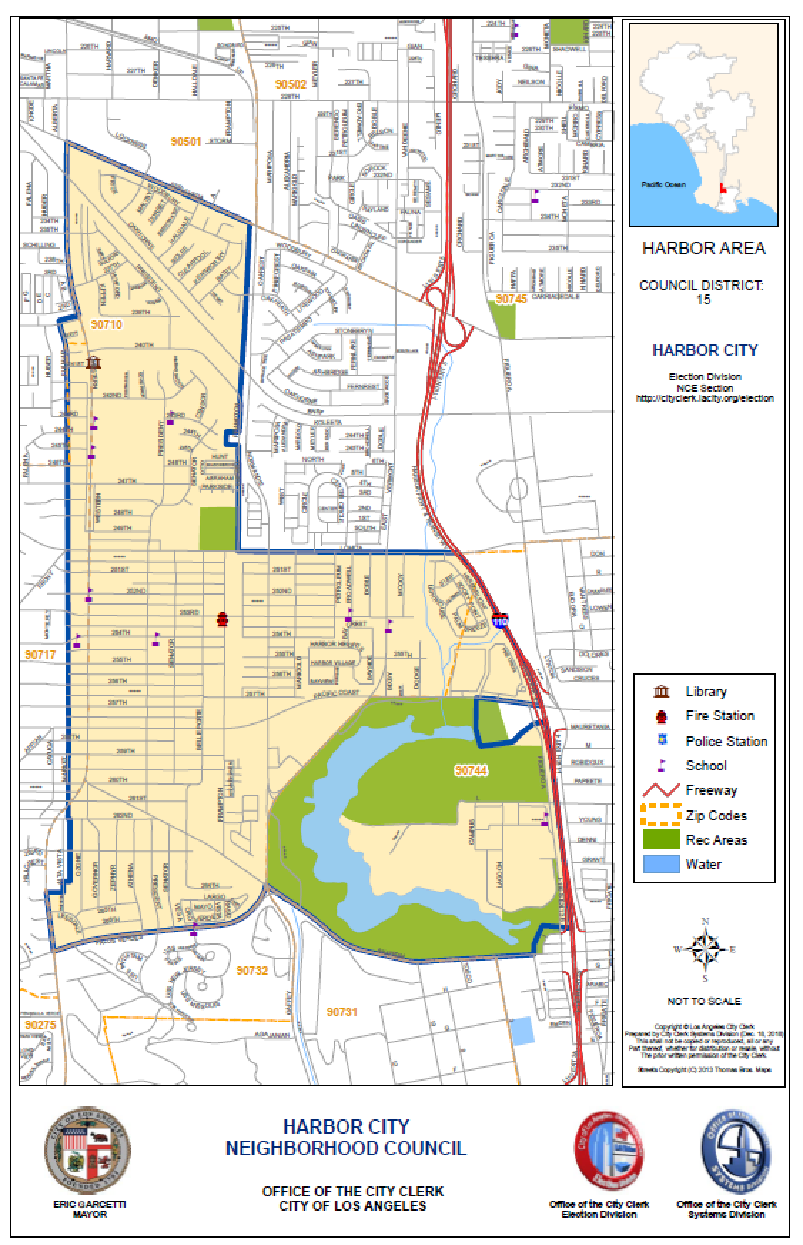 *The following Attachment B (Governing Board Structure and Voting Harbor City Neighborhood Council – 10 Board Seats) are not to be implemented until after the 2023 Harbor City Neighborhood Council (NC) Election. The current Attachment B (Governing Board Structure and Voting Habor City Neighborhood Council – 13 Board Seats) is the current governing board structure and voting attachment to be used. ATTACHMENT B – Governing Board Structure and Voting
Harbor City Neighborhood Council – 10  Board Seats (to be used after 2023 NC elections)Attachment B – Governing Board Structure and VotingHarbor City Neighborhood Council – 13 Board Seats (current board structure)  BOARD POSITIONELECTED ORAPPOINTED?ELIGIBILITY TO RUNFOR THE SEATELIGIBILITY TOVOTE FOR THE SEATAt-Large Representative No. 1Term: 4 Year     ElectedAny Stakeholder, asdefined in Admin. Code § 22.801.1(a), who is at least 18 years of age and lives, works, owns real property, except a Community Interest Stakeholder.                    . Any Stakeholder, as defined in Admin. Code § 22.801.1(a), who is at least 16 years of age and lives, works, owns real property, or is a Community Interest Stakeholder [defined in Admin. Code § 22.801.1(b) as a person who affirms a substantial and ongoingparticipation with a community organization that has maintained a physical street address for not less than one year, and that performs ongoing and verifiable activities and operations that confer some benefit on the community within the boundaries of the Neighborhood Council.At-Large Representative No. 2Term: 4 Year      ElectedAny Stakeholder, asdefined in Admin. Code § 22.801.1(a), who is at least 18 years of age and lives, works, owns real property, except a Community Interest Stakeholder.Any Stakeholder, as defined in Admin. Code § 22.801.1(a), who is at least 16 years of age and lives, works, owns real property, or is a Community Interest Stakeholder [defined in Admin. Code § 22.801.1(b) as a person who affirms a substantial and ongoingparticipation with a community organization that has maintained a physical street address for not less than one year, and that performs ongoing and verifiable activities and operations that confer some benefit on the community within the boundaries of the Neighborhood Council. At-Large Representative No. 3Term: 4 Year      ElectedAny Stakeholder, asdefined in Admin. Code § 22.801.1(a), who is at least 18 years of age and lives, works, owns real property, except a Community Interest Stakeholder.Any Stakeholder, as defined in Admin. Code § 22.801.1(a), who is at least 16 years of age and lives, works, owns real property, or is a Community Interest Stakeholder [defined in Admin. Code § 22.801.1(b) as a person who affirms a substantial and ongoingparticipation with a community organization that has maintained a physical street address for not less than one year, and that performs ongoing and verifiable activities and operations that confer some benefit on the community within the boundaries of the Neighborhood Council.At-Large Representative No. 4Term: 4 Year      ElectedAny Stakeholder, asdefined in Admin. Code § 22.801.1(a), who is at least 18 years of age and lives, works, owns real property, except a Community Interest Stakeholder.Any Stakeholder, as defined in Admin. Code § 22.801.1(a), who is at least 16 years of age and lives, works, owns real property, or is a Community Interest Stakeholder [defined in Admin. Code § 22.801.1(b) as a person who affirms a substantial and ongoingparticipation with a community organization that has maintained a physical street address for not less than one year, and that performs ongoing and verifiable activities and operations that confer some benefit on the community within the boundaries of the Neighborhood Council.At-Large Representative No. 5Term: 4 Year      ElectedAny Stakeholder, asdefined in Admin. Code § 22.801.1(a), who is at least 18 years of age and lives, works, owns real property, except a Community Interest Stakeholder.Any Stakeholder, as defined in Admin. Code § 22.801.1(a), who is at least 16 years of age and lives, works, owns real property, or is a Community Interest Stakeholder [defined in Admin. Code § 22.801.1(b) as a person who affirms a substantial and ongoingparticipation with a community organization that has maintained a physical street address for not less than one year, and that performs ongoing and verifiable activities and operations that confer some benefit on the community within the boundaries of the Neighborhood Council.At-Large Representative No. 6Term: 4 Year      ElectedAny Stakeholder, asdefined in Admin. Code § 22.801.1(a), who is at least 18 years of age and lives, works, owns real property, except a Community Interest Stakeholder.Any Stakeholder, as defined in Admin. Code § 22.801.1(a), who is at least 16 years of age and lives, works, owns real property, or is a Community Interest Stakeholder [defined in Admin. Code § 22.801.1(b) as a person who affirms a substantial and ongoingparticipation with a community organization that has maintained a physical street address for not less than one year, and that performs ongoing and verifiable activities and operations that confer some benefit on the community within the boundaries of the Neighborhood Council.     .At-Large Representative No. 7Term: 4 Year      ElectedAny Stakeholder, asdefined in Admin. Code § 22.801.1(a), who is at least 18 years of age and lives, works, owns real property, except a Community Interest Stakeholder.Any Stakeholder, as defined in Admin. Code § 22.801.1(a), who is at least 16 years of age and lives, works, owns real property, or is a Community Interest Stakeholder [defined in Admin. Code § 22.801.1(b) as a person who affirms a substantial and ongoingparticipation with a community organization that has maintained a physical street address for not less than one year, and that performs ongoing and verifiable activities and operations that confer some benefit on the community within the boundaries of the Neighborhood Council.At-Large Representative No. 8Term: 4 Year      ElectedAny Stakeholder, asdefined in Admin. Code § 22.801.1(a), who is at least 18 years of age and lives, works, owns real property, except a Community Interest Stakeholder.Any Stakeholder, as defined in Admin. Code § 22.801.1(a), who is at least 16 years of age and lives, works, owns real property, or is a Community Interest Stakeholder [defined in Admin. Code § 22.801.1(b) as a person who affirms a substantial and ongoingparticipation with a community organization that has maintained a physical street address for not less than one year, and that performs ongoing and verifiable activities and operations that confer some benefit on the community within the boundaries of the Neighborhood Council.     .At-Large Representative No. 9Term: 4 Year      ElectedAny Stakeholder, asdefined in Admin. Code § 22.801.1(a), who is at least 18 years of age and lives, works, owns real property, except a Community Interest Stakeholder.Any Stakeholder, as defined in Admin. Code § 22.801.1(a), who is at least 16 years of age and lives, works, owns real property, or is a Community Interest Stakeholder [defined in Admin. Code § 22.801.1(b) as a person who affirms a substantial and ongoingparticipation with a community organization that has maintained a physical street address for not less than one year, and that performs ongoing and verifiable activities and operations that confer some benefit on the community within the boundaries of the Neighborhood Council.Community Interest (1)Term: 2 Year           AppointedAny Community InterestStakeholder at least 18years of age. CommunityInterest Stakeholder isdefined in Admin. Code §22.801.1(b) as a personwho affirms a substantialand ongoing participationwith a communityorganization that hasmaintained a physicalstreet address for not lessthan one year, and thatperforms ongoing andverifiable activities andoperations that confersome benefit on thecommunity within theboundaries of theNeighborhood Council.N/A  BOARD POSITIONELECTED ORAPPOINTED?ELIGIBILITY TO RUNFOR THE SEATELIGIBILITY TOVOTE FOR THE SEATAt-Large Representative – 13 Seats – Term: 2 YearElectedAny Stakeholder who is at least eighteen (18) years of age at the time of the s/election. Any Stakeholder who is at least sixteen (16) years of age at the time of the s/election.